	 CCCCABOUT ME Highly creative and multitalented GraphicDesigner with extensive experience in multimedia, marketing and print design. Exceptional collaborative and interpersonal skills.Dynamic team player with well-developed written and verbal communication abilities. Highly skilled in client and vendor relations; talented at building and maintaining “win-win” partnerships. Passionate and inventive creator of innovative ideas and campaigns; accustomed to performing in deadline-driven environments with an emphasis on working within budget requirements.Highly motivated and self-driven individual.PROFESSIONAL EXPERIENCE (Oct 2018 –Sep 2019)		Designation:Graphic DesignerWorked on Adobe Photoshop to create cover story images and layouts for various storiesdone by Content writers.Created Memes and other social media creatives.(Mar 2014 - Jul 2018)Designation:Graphic DesignerDesigned creative digital displays used in on-line advertising for clients from UK, USA and Canada using software such as Flexitive, Google Web Designer, Adobe Indesign, Adode Photoshop, Adobe Flash.Developed print materials such as brochures, banners and signs.May 2012– Jan 2014)Designation:2D Flash AnimatorWorked for an animated series called “The Extra Ordinary Adventure of Jules Verne” Project) in collaboration with Luxvide and Musicartoon studios, Italy.Worked for an animated series called “Art with Mati & Dada” in Collaboration with Raifiction and Achtoons studios, Italy.Worked for an animated broadcasting movie called “ChotaChintu Bada Chakkar” for POGO.SOFTWARE SKILLSADOBE FLASHADOBE PHOTOSHOPADOBE INDESIGNADOBE ILLUSTRATOR  GOOGLE WEB DESIGNER FLEXITIVEEDUCATION ADVANCED DIPLOMA IN 3D ANIMATION & VFX, 2010 Maya Academy of Advanced Cinematics (MAAC)B.COM, 2005 N.E.S. Ratnam College (MUMBAI UNIVERSITY)HSC, 2002 N.E.S Junior College (MUMBAI UNIVERSITY)SSC, 2000 N.E.S.High School [MSBSHS (Maharashtra Board)]LANGUAGESENGLISH                READ                      WRITE                           SPEAKHINDI                     READ                       WRITE                           SPEAKMARATHIREAD                       WRITE                         SPEAKMALAYALAM       READ                       WRITE                         SPEAKPERSONAL INFORMATIONDATE OF BIRTH          :17/04/1984GENDER                         :  MALE      MARITAL STATUS      :  MARRIEDNATIONALITY             :  INDIANEXTRA–CURRICULAR ACTIVITIESPaintings published in school magazine “Young Expressions”.Actively participated in drawing competitions in school & college and won many prizes.Actively participated in School Band Group.INTERESTSPlaying and watching Cricket  Watching moviesListening to MusicPencil sketchingInternet Surfing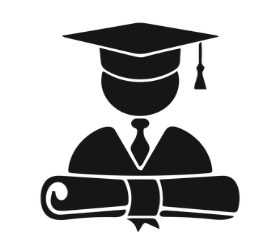 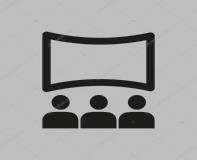 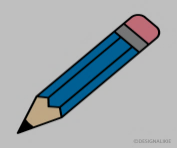 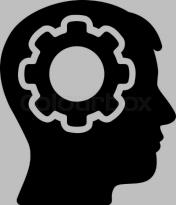 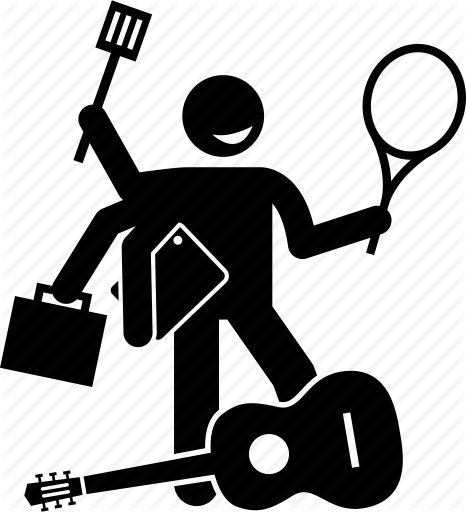 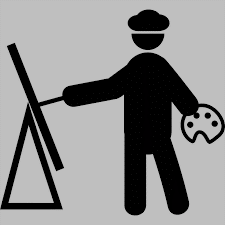 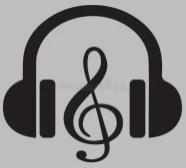 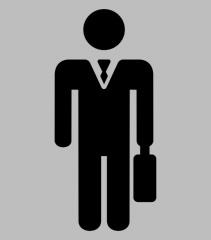 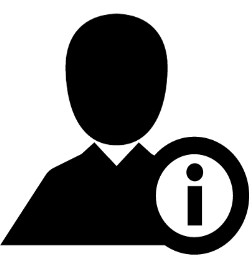 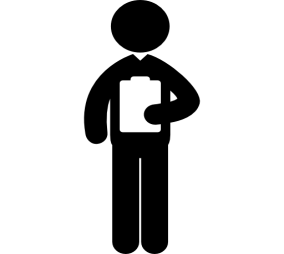 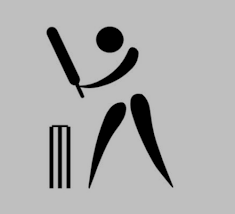 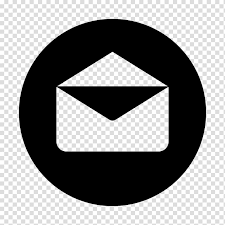 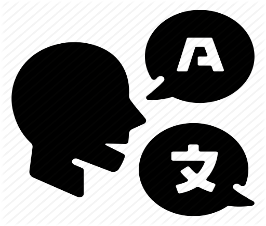 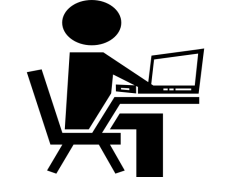 